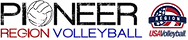 IN-PERSON OFFICIATING CLINICSWhen: Sunday, December 3 at 6:00 p.m. local timeLocations:East/ N. Ky			Central/ Louisville		West/ OwensboroHilton Garden Inn		Brooklawn			Daviess County High School205 Meijer Drive		3121 Campus Dr		Media CenterFlorence, Ky. 41042		Louisville, Ky 40218		4255 New Hartford Road(conf room 2)			(meeting room)			Owensboro, KY  42303Note: Please click here to register for one of the meeting sites. AnnouncementPioneer Region announces the launch of USA Volleyball Officials Training at three locations to help officials prepare for the season on Sunday, December 3, 2023, at 6:00 p.m. local time.“We are excited to have three locations this year for officials to prepare for the 2023-24 season.” Pioneer Referee Chair Donnie Goodwin.  Goodwin also stated, “We want officials to have access to online training, but there are times when talking to an experienced official is critical for personal development.”Whether you’re a veteran indoor referee or looking to get started officiating, each clinician will present information to help you be successful this next season.TopicsCertification requirements for each level: Provisional through NationalThe Basics: R1 & R2 Duties, Uniforms, Scoring, Sanctions, & Mechanics.New Rules and ProceduresOpportunities and How to get jobsNavigating Sports Engine: Troubleshooting Common USAV Academy IssuesJuniors interested in Officiating for Pay: The certification Steps 16-17-18 year-oldsClinicianEast – Mark TullisCentral – Matt CostelloWest – John HunleyIf the link above does not work paste the following into your URL on your browser.https://forms.gle/DETx2CkqqHJtqHuQA